T.CTOROS UNIVERSITY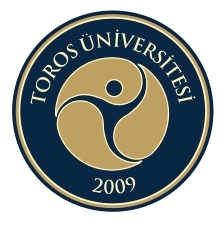 FACULTY OF ENGINEERINGPROJECT APPLICATION FORM FOR STUDENTS                  PROJE BAŞVURU FORMUEki: Proje Konusu Örnek (1 Adet)Student NoÖğrenci NoName(s)*Adı/ SoyadıPhone TelefonE-MailDepartmentBölümTopic of the ProjectProjesinin KonusuProject Supervisor Proje SorumlusuDateTarihSignature (Student)İmza (Öğrenci)Signature (Project Supervisor)İmza (Proje Sorumlusu)Department HeadBölüm BaşkanıİmzaDate :Tarih :